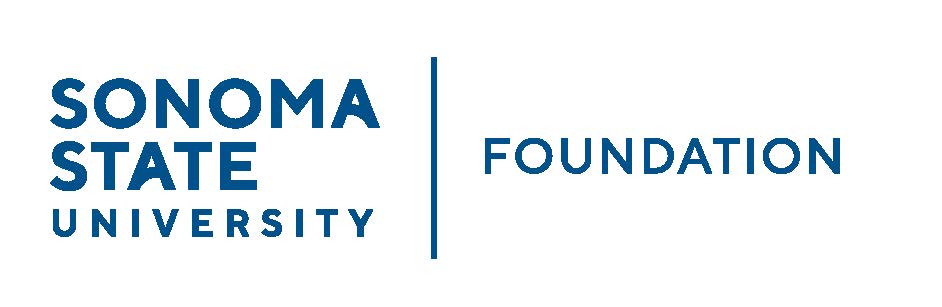 PHILANTHROPY & GOVERNANCE JOINT COMMITTEE AGENDASSU Foundation Philanthropy & Governance CommitteeThursday June 1, 20233:00 – 4:30 p.m.Location: Salazar 2043B or Zoom(for dial-in instructions please email bishopk@sonoma.edu)Members:		Mario Perez (Chair,Phil & Gov), Terry Atkinson (Phil), David Felte (Gov), 			Ian Hannah (Phil & Gov), Tom Isaak (Phil & Gov), Robert U’Ren (Phil), 			Ali Pourghadir (Gov), Jean Bee Chan (Phil)Committee Staff:	Kyle Bishop-GabrielGuests:		Travis Saracco, Joseph HuangOpening CommentsApproval of Minutes – 2.16.23Philanthropic Productivity UpdateData Management and Software in FudraisingBylaws Revision per CSU Compliance Audit Board Term Renewals and New Board Prospects/RecommendationsOpen Items